Sample Assessment Tasks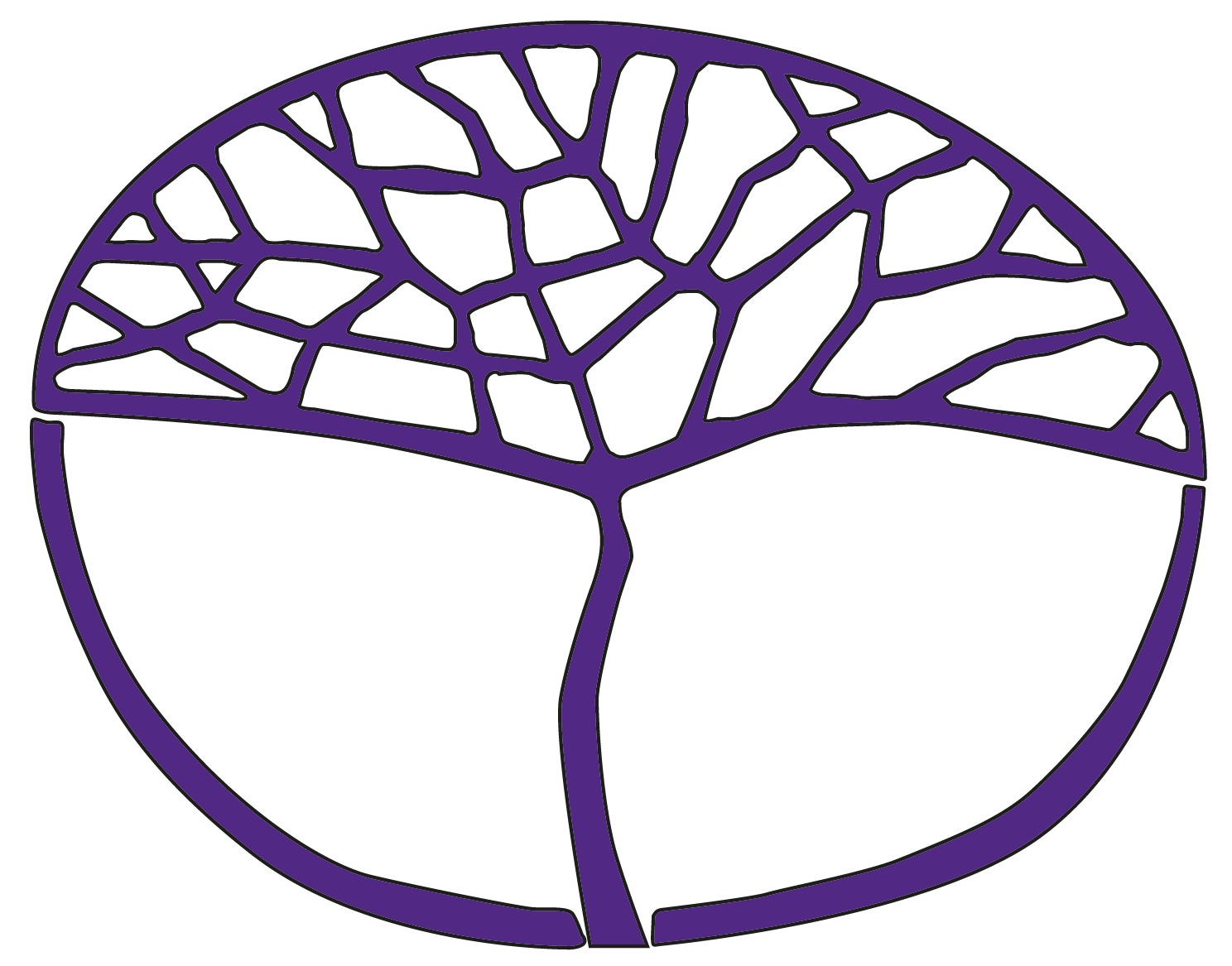 EnglishFoundation Year 11(to run alongside General Year 11)Eight-Task ModelAcknowledgement of CountryKaya. The School Curriculum and Standards Authority (the Authority) acknowledges that our offices are on Whadjuk Noongar boodjar and that we deliver our services on the country of many traditional custodians and language groups throughout Western Australia. The Authority acknowledges the traditional custodians throughout Western Australia and their continuing connection to land, waters and community. We offer our respect to Elders past and present.Copyright© School Curriculum and Standards Authority, 2023This document – apart from any third-party copyright material contained in it – may be freely copied, or communicated on an intranet, for non-commercial purposes in educational institutions, provided that the School Curriculum and Standards Authority (the Authority) is acknowledged as the copyright owner, and that the Authority’s moral rights are not infringed.Copying or communication for any other purpose can be done only within the terms of the Copyright Act 1968 or with prior written permission of the Authority. Copying or communication of any third-party copyright material can be done only within the terms of the Copyright Act 1968 or with permission of the copyright owners.Any content in this document that has been derived from the Australian Curriculum may be used under the terms of the Creative Commons Attribution 4.0 International licence.DisclaimerAny resources such as texts, websites and so on that may be referred to in this document are provided as examples of resources that teachers can use to support their learning programs. Their inclusion does not imply that they are mandatory or that they are the only resources relevant to the course.The use of company names, names of products or otherwise registered business marks referred to in this document is merely incidental or used for educational related, non-commercial and descriptive purposes only. These business marks may be registered trademarks and the property of their respective owners.How to use this documentBackground to the Combined English General and Foundation DocumentThe preference of the School Curriculum and Standards Authority (the Authority) is that ideally, courses should be taught separately rather than delivered alongside other courses in the same classroom at the same time. However, the Authority does not have any policy rules that preclude schools from teaching combined course classes. Where courses are combined, the expectation is that the discrete content of each course and the assessment requirements for each course must still be met.This document is designed for schools that are delivering English General and Foundation in the same classroom. The students will complete the same modules of work (e.g. documentary study) but the course outlines, assessment outlines and assessment tasks are tailored to the different courses and units. Teaching will also need to be differentiated for the relevant cohorts and students. The accompanying English General documents can be found under the Support Materials tab on the English General page.Background about the Eight-Task ModelThe Board of the School Curriculum and Standards Authority has introduced an Eight-Task (maximum) Model for all courses as part of the Authority’s syllabus review process. The intent of the Eight-Task (maximum) Model is to ensure that the Authority’s assessment requirements do not generate workloads and/or stress that, under fair and reasonable circumstances, would unduly diminish the performance of students.The Eight-Task (maximum) Model is not mandated until a course has a syllabus review, and as English hasn’t undergone a review and isn’t scheduled for one yet, the eight-task maximum is not compulsory in English courses.Although the English and Literature courses have not yet had syllabus reviews, the Eight-Task Models not only provide exemplars for future change but can also be used for present courses to aid student wellbeing. The intention is to improve the balance between learning and assessment. Therefore the Eight-Task Models for English include a reduction (to eight) in the maximum number of summative assessments required and an increased emphasis on formative activities. The formative activities and the texts listed in these models are suggestions only.Advice on use of texts in educational settingsTeachers use their professional judgement when selecting texts to use in their teaching and learning programs. They base their decisions on the requirements of the Western Australian Curriculum, student data, the needs of their students and proposed learning intentions and success criteria.When using texts in the classroom, teachers are also required to: conform with relevant legal requirements and Department policiesaddress duty of care responsibilitiesmeet copyright requirementsadhere to the requirements of classification categories. Parent or guardian permission should be sought when showing a publication, film, video or computer game that has a PG or M classification to students under 15 years of age. Texts classified MA 15+ may not be shown to any students without parental consent, and allowances must be made in case of withdrawal. For further information, see the Department of Education policy Select and use texts in the classroom at https://www.education.wa.edu.au/web/policies/-/use-of-texts-in-educational-settings.Schools may develop proformas for advising parents or guardians and/or seeking permission for their child to view or use a particular text, or texts with a specific classification category.Sample assessment taskEnglish – Foundation Year 11Task 1Assessment type:	ReadingConditions:	In-class response over two lessonsDue date: 	Week 3Task weighting: 	12%__________________________________________________________________________________InstructionsYou are to complete comprehension questions analysing an unseen short story, ‘The Toy Girl’ by Paula Clark, from Stench of Kerosene and Other Short Stories (ed. Steve Bowles). You have two lessons to complete this assessment. You must hand in all work at the end of Lesson One. This will be returned to you at the beginning of Lesson Two.Make sure each answer incorporates supporting evidence such as quotes and examples.Proofread and edit your work carefully, paying attention to spelling, grammar and punctuation.Questions	(30 marks)Respond to all of the questions below. Describe the girl’s physical and mental condition and explain what you think caused this.	(3 marks)Discuss what happens at the party and explain why these events might have happened. 	(3 marks)Find two examples of sensory imagery (sight, smell and/or sound) used in the short story and explain what effect these have on you. 	(6 marks)What might the torn birthday card symbolise? 	(3 marks)What do you think will happen when the girl’s parents open the front door?	(3 marks)Discuss the meaning of the title, ‘The Toy Girl’.	(4 marks)Discuss the stereotypes about teenagers represented in this story and explain whether you think these stereotypes are fair and accurate.	(4 marks)Mechanics of grammar, spelling and punctuation 	(4 marks)Marking key for sample assessment task 1Question 1Question 2Question 3Use this key twice for each example of sensory imagery.Question 4Question 5Question 6Question 7Sample assessment taskEnglish – Foundation Year 11Task 2Assessment type:	WritingConditions:	Prepared in class and at home over three weeksDue date:	Week 5Task weighting:	10%___________________________________________________________________________________________________InstructionsYou are to write a short story aimed at a teenage audience. The suggested word length is between 300–500 words.Think about your young adult audience, and develop ideas, values and attitudes that would appeal to them.Pay attention to:narrative conventions (e.g. characterisation, setting, narrative point of view and conflict)text structures (e.g. paragraphing, orientation, rising action, climax, falling action, resolution, flashbacks, juxtaposition, foreshadowing, motif, withholding and in medias res)written language features (e.g. figurative language, emotive language, symbolism, dialogue, imagery, sound devices, diction and syntax)spelling, grammar and punctuation.You must submit all notes, plans and drafts along with your final copy.Marking key for sample assessment Task 2Sample assessment taskEnglish – Foundation Year 11Task 3Assessment type:	Oral communicationConditions:	Prepared in class and at home over three weeksDue date:	Week 10Task weighting:	15%__________________________________________________________________________________InstructionsIn pairs, you are to deliver a multimodal oral presentation which explores one job that no longer exists or a job that was created in the last 20 years.Your presentation should run for between four to eight minutes.Suggested jobs that have disappeared include chandler, switchboard operator, town crier, knocker-upper, elevator operator and rat catcher.Suggested new jobs include content moderator, Uber driver, app developer, social media manager, podcast producer, wellbeing coach and sustainability manager.You must submit a note-making retrieval chart that incorporates information from three different sources. Make sure you reference these correctly and include a bibliography.When delivering your presentation to the class you should focus on using spoken language techniques to engage your audience. These techniques include modulating volume, tone, emphasis, pitch, pace, intonation, body language, stance, gestures and eye contact. Your presentation must include relevant multimodal elements such as a PowerPoint presentation, poster, handout, video or audio to engage your audience.You will need to complete peer evaluations and a self-evaluation, reflecting on how well your group worked cooperatively.You should investigate the following aspects of your chosen job:origins, history and future directionsdescription of the work and skills requiredenvironment and working conditionseducation or training requiredwages and salarypositives and negatives of the particular job.Marking key for sample assessment Task 3Sample assessment taskEnglish – Foundation Year 11Task 4Assessment type: WritingConditions: Prepared in class and at home over three weeksDue date: Week 15Task weighting: 10%__________________________________________________________________________________InstructionsYou are to design an A4 print advertisement, featuring a celebrity, aimed at a particular target audience. You cannot use an endorsement or company that already exists. You may use an existing product but you must come up with an original brand.You may use the computer, draw your advertisement, or use scissors and glue – or a combination of all three! Pay attention to the following areas:your brand (you must create a new brand to use in your advertisement)purpose of the advertisement (e.g. selling a product or service, encouraging people to support a cause or changing people’s behaviours or lifestyles)target audience (e.g. age, gender, income level, occupation, nationality, interests and concerns, and sub-cultures).visual techniques (salience, lighting, framing, camera angles, vectors, people, colours, setting, animals and objects)written elements (types of claims, connotative language, headlines and slogans).You must submit a 200-word rationale that explains two of your design choices.Please submit:brainstorm, planning and rough draftsfinal neat copy200-word reflection.Marking key for sample assessment Task 4Sample assessment taskEnglish – Foundation Year 11Task 5Assessment type:	WritingConditions: 	Prepared in class and at home over three weeksDue date: 	Week 20Task weighting: 	10%____________________________________________________________________________________________________InstructionsYou are to create a portfolio for a party or event. The following elements should be included:budget (to be represented in graph form)mood board with written explanationannotated music playlist.Your portfolio may be submitted in hard copy or digital form.Possible events and celebrations include Easter, Christmas, Diwali, Eid al-Fitr, Hanukkah, Halloween, New Year’s Eve, Valentine’s Day, baby shower, birthday party, engagement party, wedding, graduation, housewarming, funeral and gender reveal.Think about the audience for the party or event, and tailor your choices accordingly.Your portfolio should incorporate written and visual techniques.You must submit all notes, plans and drafts along with your final copy.Marking key for sample assessment Task 5Sample assessment taskEnglish – Foundation Year 11Task 6Assessment type:	Writing and ReadingConditions:	To be completed over two lessons (one lesson for planning; one lesson to complete the book review)Due date:	Week 25Task weighting:	15 % (Writing 5% and Reading 10%)__________________________________________________________________________________InstructionsYou are to write a 200–300 word book review of a studied graphic novel. You have two lessons to complete this assessment. You must hand in all work at the end of Lesson One. This will be returned to you at the beginning of Lesson Two.A book review is a persuasive piece that is designed to convince people to read or not read the book. You are expected to use persuasive language and techniques in your review.You must submit all notes, plans and drafts along with your final copy.Make sure you cover the following areas in your book review: story recap – do not give away the ending or retell the entire plot! author (e.g. background, other books they have written, awards they have won) target audience (who it would appeal to and why)purpose (e.g. to entertain, to convey ideas, to evoke emotions)use of visual techniques and written language featuresstrengths and weaknesses of the bookideas, values and attitudesrecommendations (why people should or shouldn’t read the book) and rating (stars out of 5).Marking key for sample assessment Task 6Writing (5%)Reading (10%)Sample assessment taskEnglish – Foundation Year 11Task 7Assessment type:	ReadingConditions:	To be completed in class in one lessonDue date:	Week 27Task weighting:	13%__________________________________________________________________________________InstructionsYou are to answer comprehension questions analysing the feature article ‘How We Fought Back Against Surfing’s Sexist Bullies’ by Layne Beachley. https://www.theguardian.com/sport/2017/mar/14/layne-beachley-how-we-fought-back-against-surfing-sexismQuestionsRespond to ALL of the questions below:Give two examples of how male surfers treated Layne Beachley when she was a young surfer.
	(2 marks)The last sentence of paragraph three is a metaphor. Identify this metaphor and explain what this metaphor tells you about the way the writer feels.	(3 marks)Identify two ‘sacrifices’ or ‘unacceptable circumstances’ experienced by female surfers from Beachley’s generation	(2 marks)In paragraph nine, Beachley says that surfing is ‘an iconic lifestyle’. What do you think is ‘iconic’ about the surfing lifestyle?	(3 marks)Compare two differences in the way women’s champion Tyler Wright was treated in 2017 to the way Beachley was treated in her career.	(2 marks)Beachley was told that women can’t be paid the same as men in sponsorship deals because ‘male surfers sell board shorts, female surfers don’t sell as many bikinis’. What does this argument mean and do you think it is true or not?	(4 marks)Do you think female sportspeople should be paid the same as male sportspeople? Why or why not?	(4 marks)Mechanics of grammar, spelling and punctuation.	(4 marks)Total	24 marksMarking key for sample assessment task 7Question 1Give two examples of how male surfers treated Layne Beachley when she was a young surfer.Question 2The last sentence of paragraph three is a metaphor. Identify this metaphor and explain what this metaphor tells you about the way the writer feels.Question 3Identify two ‘sacrifices’ or ‘unacceptable circumstances’ experienced by female surfers from Beachley’s generation.Question 4In paragraph nine, Beachley says that surfing is ‘an iconic lifestyle’. What do you think is ‘iconic’ about the surfing lifestyle?Question 5Compare two differences in the way women’s champion Tyler Wright was treated in 2017 to the way Beachley was treated in her career.Question 6Beachley was told that women can’t be paid the same as men in sponsorship deals because ‘male surfers sell board shorts, female surfers don’t sell as many bikinis’. What does this argument mean and do you think it is true or not?Question 7Do you think female sportspeople should be paid the same as male sportspeople? Why or why not?Sample assessment taskEnglish – Foundation Year 11Task 8Assessment type:	Oral communicationConditions:	Prepared in class and at home over three weeksDue date:	Week 30Task weighting:	15%__________________________________________________________________________________InstructionsYou are to create a four- to eight-minute vlog exploring a subculture. Possible subcultures include hippies, athletes, disco, emos, gamers, goths, hip hop, punk, ravers, haul girls, bikies, hipsters, bogans, skaters, e-boys and e-girls and grunge.Suggested software programs include iMovie, Clipchamp, Filmora and VivaVideo.Think about the type of vlog you will create. Suggestions include educational, humour and instructional (e.g. life hacks).Decide whether your vlog will include talking heads, interviews, animation, text, sound effects, voice over, follow-me-around video, graphics and music.Pay attention to the structure of your vlog. The opening should include a greeting and a hook (e.g. personal anecdote, popular culture reference or real-life event). The closing might include the following: wrap up argument and tie back to opening; call to action; like, follow, subscribe, share; tell viewers what’s coming next; promote your product, service or merchandise; ask a question to encourage comments.If your vlog features a voice over only, you should focus on spoken language techniques such as modulating volume, tone, emphasis, pitch, pace and intonation. If your vlog features a follow-me-around video or talking heads, you must also pay attention to body language, stance, gestures and eye contact. The vlog should be posted to an online forum or discussion group. Platforms include Edublogs, Connect, Microsoft Teams, OneNote Class Notebook and SEQTA.You are to make written comments on three vlogs from classmates. Each comment should be 50 words in length and should focus on adding of ideas and opinions to the original post.You must submit a note-making retrieval chart that incorporates information from three different sources. Make sure you reference these correctly and include a bibliography.You should investigate the following aspects of your chosen subculture:originsclothing and accessoriesmusic, television and films of choicepublic perceptioncurrent popularity.Marking key for sample assessment task 8AcknowledgementsSample Assessment Task 7 – Questions 1–7Extracts from: Beachley, L. (2017). Layne Beachley: How We Fought Back Against Surfing's Sexist Bullies. The Guardian. Retrieved February, 2023, from https://www.theguardian.com/sport/2017/mar/14/layne-beachley-how-we-fought-back-against-surfing-sexism DescriptionMarksDescribe the girl’s physical and mental condition and explain what you think caused this.3Describes in detail the girl’s physical and mental condition and provides an explanation for what caused thisUses relevant supporting evidence3Describes in some detail and makes general comments about the girl’s physical and mental conditionProvides some explanation for what caused thisUses some supporting evidence2Makes limited comments about the girl’s physical and mental conditionProvides limited supporting evidence or presents inaccuracies in the response1Subtotal/3DescriptionMarksDiscuss what happens at the party and explain why these events might have happened.3Discusses in detail what happens at the party and provides an explanation for why these events might have happenedUses relevant supporting evidence3Discusses in some detail what happens at the party and provides some explanation for why these events might have happenedUses some supporting evidence2Makes limited comments about what happens at the partyProvides limited supporting evidence or presents inaccuracies in the response1Subtotal/3Description (2 x 3 marks)MarksFind two examples of sensory imagery (sight, smell and/or sound) used in the short story and explain what effect these have on you.3Identifies sensory imagery and gives an exampleExplains in detail the effect the imagery has on the readerUses relevant supporting evidence3Identifies sensory imagery and gives an exampleMakes some general comments about the effect the imagery has on the reader Uses some supporting evidence2Identifies sensory imagery and/or gives an exampleProvides limited supporting evidence or presents inaccuracies in the response1Subtotal/3DescriptionMarksWhat might the torn birthday card symbolise?3Discusses in detail what the torn birthday card symbolisesUses relevant supporting evidence3Discusses in some detail what the torn birthday card symbolisesUses some supporting evidence2Makes limited comments about what the torn birthday card symbolisesProvides limited supporting evidence or presents inaccuracies in the response1Subtotal/3DescriptionMarksWhat do you think will happen when the girl’s parents open the front door?	3Discusses plausible idea/s about what might happen when the girl’s parents open the front doorUses relevant supporting evidence3Discusses some plausible idea/s and makes general comments about what might happen when the girl’s parents open the front doorUses some supporting evidence2Makes limited comments about what might happen when the girl’s parents open the front doorProvides limited supporting evidencePresents inaccuracies or implausibilities in the response1Subtotal/3DescriptionMarksDiscuss the meaning of the title, ‘The Toy Girl’.4Discusses in detail plausible idea/s about the meaning of the titleUses well-chosen supporting evidence4Discusses plausible idea/s about the meaning of the titleUses relevant supporting evidence3Comments on the meaning of the titleUses some supporting evidence2Makes limited comments about the meaning of the titleProvides limited supporting evidencePresents inaccuracies or implausibilities in the response1Subtotal/4DescriptionMarksDiscuss the stereotypes about teenagers represented in this story and explain whether you think these stereotypes are fair and accurate.4Discusses in detail the stereotypes represented in the story and offers an in-depth explanation about whether they think the stereotypes are fair and accurateUses well-chosen supporting evidence4Discusses the stereotypes represented in the story and offers a plausible explanation about whether they think the stereotypes are fair and accurateUses relevant supporting evidence3Comments on the stereotypes represented in the story and offers some explanation about whether they think the stereotypes are fair and accurateUses some supporting evidence2Makes limited comments about the stereotypes represented in the storyProvides limited supporting evidence Presents inaccuracies or implausibilities in the response1Subtotal/4DescriptionMarksMechanics of grammar, spelling and punctuation4Controls the mechanics of grammar, spelling and punctuation4Controls most of the mechanics of grammar, spelling and punctuation3Controls some of the mechanics of grammar, spelling and punctuation2Controls very few of the mechanics of grammar, spelling and punctuation1Subtotal/4Total/30DescriptionMarksIdeas, values and attitudes4Promotes relevant ideas, values and/or attitudes4Promotes some general ideas, values and/or attitudes3Promotes simple ideas, values and/or attitudes2Promotes limited ideas, values and/or attitudes1Narrative conventions4Makes suitable use of narrative conventions to appeal to target audience4Makes some general use of narrative conventions to appeal to target audience3Makes simple use of narrative conventions to appeal to target audience2Makes limited use of narrative conventions to appeal to target audience1Text structures4Makes suitable use of text structures to appeal to target audience4Makes some general use of text structures to appeal to target audience3Makes simple use of text structures to appeal to target audience2Makes limited use of text structures to appeal to target audience1Written language features4Makes suitable use of written language features to appeal to target audience4Makes some general use of written language features to appeal to target audience3Makes simple use of written language features to appeal to target audience2Makes limited use of written language features to appeal to target audience1Mechanics of grammar, spelling and punctuation4Controls the mechanics of grammar, spelling and punctuation4Controls most of the mechanics of grammar, spelling and punctuation3Controls some of the mechanics of grammar, spelling and punctuation2Controls very few of the mechanics of grammar, spelling and punctuation1Planning, drafting, proofreading and editing4Makes suitable use of planning, drafting, proofreading and editing strategies4Makes some general use of planning, drafting, proofreading and editing strategies3Makes simple use of planning, drafting, proofreading and editing strategies2Makes limited use of planning, drafting, proofreading and editing strategies1Total/24DescriptionMarksIdeas and information4Communicates relevant ideas and information related to the topic4Communicates some general ideas and information related to the topic3Communicates simple ideas and information related to the topic2Communicates limited ideas and information related to the topic1Research and note-making4Makes suitable use of research and note-making strategies4Makes some general use of research and note-making strategies3Makes simple use of research and note-making strategies2Makes limited use of research and note-making strategies1Multimodal elements4Makes suitable use of multimodal elements for audience engagement4Makes some general use of multimodal elements for audience engagement3Makes simple use of multimodal elements for audience engagement2Makes limited use of multimodal elements for audience engagement1Spoken language techniques4Makes suitable use of spoken language techniques for audience engagement4Makes some general use of spoken language techniques for audience engagement3Makes simple use of spoken language techniques for audience engagement2Makes limited use of spoken language techniques for audience engagement1Cooperation and teamwork4Demonstrates suitable cooperation and teamwork4Demonstrates some general cooperation and teamwork3Demonstrates simple cooperation and teamwork2Demonstrates limited cooperation and teamwork1Total/20DescriptionMarksQuality of ideas4Develops relevant ideas and makes plausible links between the celebrity, target audience and good/service/cause/lifestyle change4Develops some general ideas and makes links between the celebrity, target audience and good/service/cause/lifestyle change3Develops simple ideas and makes some links between the celebrity, target audience and good/service/cause/lifestyle change2Shows a limited development of ideas1Visual techniques and written elements4Makes suitable use of visual techniques and written elements to appeal to target audience and for a particular purpose4Makes some general use of visual techniques and written elements to appeal to target audience and for a particular purpose3Makes simple use of visual techniques and written elements to appeal to target audience and for a particular purpose2Makes limited use of visual techniques and written elements to appeal to target audience and for a particular purpose1200-word rationale4Offers a relevant explanation of two design choices4Offers a general explanation of two design choices3Offers a simple explanation of design choices2Offers a limited explanation of design choices1Mechanics of grammar, spelling and punctuation4Controls the mechanics of grammar, spelling and punctuation4Controls most of the mechanics of grammar, spelling and punctuation3Controls some of the mechanics of grammar, spelling and punctuation2Controls very few of the mechanics of grammar, spelling and punctuation1Planning, drafting, proofreading and editing4Makes suitable use of planning, drafting, proofreading and editing strategies4Makes some general use of planning, drafting, proofreading and editing strategies3Makes simple use of planning, drafting, proofreading and editing strategies2Makes limited use of planning, drafting, proofreading and editing strategies1Total/20DescriptionMarksBudget4Makes suitable use of written and visual techniques to present information4Makes some general use of written and visual techniques to present information3Makes simple use of written and visual techniques to present information2Makes limited use of written and visual techniques to present information1Mood board4Makes suitable use of written and visual techniques to present information4Makes some general use of written and visual techniques to present information3Makes simple use of written and visual techniques to present information2Makes limited use of written and visual techniques to present information1Annotated music playlist4Makes suitable use of written and visual techniques to present information4Makes some general use of written and visual techniques to present information3Makes simple use of written and visual techniques to present information2Makes limited use of written and visual techniques to present information1Mechanics of grammar, spelling and punctuation4Controls the mechanics of grammar, spelling and punctuation4Controls most of the mechanics of grammar, spelling and punctuation3Controls some of the mechanics of grammar, spelling and punctuation2Controls very few of the mechanics of grammar, spelling and punctuation1Planning, drafting, proofreading and editing4Makes suitable use of planning, drafting, proofreading and editing strategies4Makes some general use of planning, drafting, proofreading and editing strategies3Makes simple use of planning, drafting, proofreading and editing strategies2Makes limited use of planning, drafting, proofreading and editing strategies1Total/20DescriptionMarksBook review conventions and persuasive techniques4Makes suitable use of book review conventions and persuasive techniques to influence the audience4Makes some general use of book review conventions and persuasive techniques to influence the audience3Makes simple use of book review conventions and persuasive techniques to influence the audience2Makes limited use of book review conventions and persuasive techniques to influence the audience1Mechanics of grammar, spelling, punctuation and paragraphing4Controls the mechanics of grammar, spelling, punctuation and paragraphing.4Controls most of the mechanics of grammar, spelling, punctuation and paragraphing.3Controls some of the mechanics of grammar, spelling, punctuation and paragraphing.2Controls very few of the mechanics of grammar, spelling, punctuation and paragraphing.1Total/8DescriptionMarksDiscussion of how the text targets a particular purpose and audience4Provides a relevant discussion of how the text is shaped for a particular purpose and audience Uses well-chosen supporting evidence4Provides a general discussion of how the text is shaped for a particular purpose and audience Uses relevant supporting evidence3Provides a simple discussion of how the text is shaped for a particular purpose and audience Uses some supporting evidence2Provides a limited discussion of how the text is shaped for a particular purpose and audience Uses limited supporting evidence1Explanation of how the promotes ideas, values and attitudes4Offers a relevant explanation of how the text promotes ideas, values and/or attitudes Uses well-chosen supporting evidence4Offers a general explanation of how the text promotes ideas, values and/or attitudes Uses relevant supporting evidence3Offers a simple explanation of how the text promotes ideas, values and/or attitudes Uses some supporting evidence2Offers a limited explanation of how the text promotes ideas, values and/or attitudesUses limited supporting evidence1Explanation of how the text uses visual techniques and language features4Offers a relevant explanation of how the text uses visual techniques and language features Uses well-chosen supporting evidence4Offers a general explanation of how the text uses visual techniques and language features Uses relevant supporting evidence3Offers a simple explanation of how the text uses visual techniques and language features Uses some supporting evidence2Offers a limited explanation of how the text uses visual techniques and language features Uses limited supporting evidence1Total/12DescriptionMarksAny two of the following:TeasedCut offTold to get out of the water because she was a girlAdvised that girls don’t surfThreatenedTold to go mind the towel on the beachChallengedTreated with hostility1–2Subtotal/2Accept other relevant answersDescriptionMarksDiscusses in detail what the metaphor tells the reader about the way the writer feels Uses relevant supporting evidence3Discusses in some detail what the metaphor tells the reader about the way the writer feels Uses some supporting evidence2Makes limited comments about what the metaphor tells the reader about the way the writer feelsUses limited supporting evidence or presents inaccuracies in their response1Subtotal/3Accept other relevant answersDescriptionMarksAny two of the following:sleeping in board bags at contest sites because they couldn’t afford proper accommodationselling prizes such as bikes to afford the next destinationhitch hiking on the North Shore of Hawaii to get to the next eventbuying a dozen pairs of Levi 501s in America to sell in France for a spectacular profitbeing told by male surfers ‘the waves are s%#@ so send the girls out’1–2Subtotal/2Accept other relevant answersDescriptionMarksDiscusses in detail what they think is iconic about the surfing lifestyle Uses relevant supporting evidence.3Discusses in some detail what they think is iconic about the surfing lifestyle Uses some supporting evidence.2Makes limited comments on what they think is iconic about the surfing lifestyle Uses limited supporting evidence or presents inaccuracies in their response 1Subtotal/3DescriptionMarksAny two of the following:Wright earned US$400,500 in prize money in 2017 alone; Beachley earned US$550,000 over a 19-year careerWright’s tournament prize money rivalled that of male surfers; the total prize money when Beachley was surfing was much less than male surfers (US$1.26m versus US$155,000)Wright is well respected amongst her male peers; Beachley was not supported or respected by male surfers1–2Subtotal/2Accept other relevant answersDescriptionMarksDiscusses in detail plausible idea/s about the meaning of the argument and whether or not they think it is trueUses well-chosen supporting evidence4Discusses plausible ideas/ about the meaning of the argument and whether or not they think it is trueUses relevant supporting evidence3Comments on the meaning of the argument and whether or not they think it is trueUses some supporting evidence2Makes limited comments about the meaning of the argument and whether or not they think it is trueUses limited of supporting evidence or presents inaccuracies or implausibilities in their response11Subtotal/4/4DescriptionMarksOffers an in-depth explanation about whether they think female sportspeople should be paid the same as male sportspeople Uses well-chosen supporting evidence4Offers a plausible explanation about whether they think female sportspeople should be paid the same as male sportspeopleUses relevant supporting evidence3Offers some explanation about whether they think female sportspeople should be paid the same as male sportspeopleUses some supporting evidence2Offers limited explanation about whether they think female sportspeople should be paid the same as male sportspeopleUses limited supporting evidence and presents inaccuracies or implausibilities in their response1Subtotal/4DescriptionMarksMechanics of grammar, spelling and punctuation4Controls the mechanics of grammar, spelling and punctuation4Controls most of the mechanics of grammar, spelling and punctuation3Controls some of the mechanics of grammar, spelling and punctuation2Controls very few of the mechanics of grammar, spelling and punctuation1Subtotal/4Total/24DescriptionMarksIdeas and information 4Communicates relevant ideas and information relevant to the topic4Communicates some general ideas and information relevant to the topic3Communicates simple ideas and information relevant to the topic2Communicates limited ideas and information relevant to the topic1Research and note-making4Makes suitable use of research and note-making strategies4Makes some general use of research and note-making strategies3Makes simple use of research and note-making strategies2Makes limited use of research and note-making strategies1Vlog elements4Makes suitable use of vlog elements for audience engagement4Makes some general use of vlog elements for audience engagement3Makes simple use of vlog elements for audience engagement2Makes limited use of vlog elements for audience engagement1Spoken language techniques4Makes suitable use of spoken language techniques for audience engagement4Makes some general use of spoken language techniques for audience engagement3Makes simple use of spoken language techniques for audience engagement2Makes limited use of spoken language techniques audience engagement1Interaction through comments4Makes relevant comments4Makes some general comments3Makes simple comments2Makes limited comments1Total /20